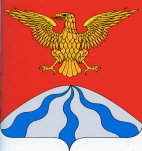 АДМИНИСТРАЦИЯ МУНИЦИПАЛЬНОГО ОБРАЗОВАНИЯ«ХОЛМ-ЖИРКОВСКИЙ РАЙОН» СМОЛЕНСКОЙ ОБЛАСТИП О С Т А Н О В Л Е Н И Еот  06.11.2018 №534Руководствуясь Федеральным законом от 28.06.2014 № 172-ФЗ
«О стратегическом планировании в Российской Федерации», постановлением Администрации   муниципального образования «Холм-Жирковский район» Смоленской области  от  04.04.2018 №187 «О разработке                     Стратегии социально-экономического       развития  муниципального                   образования  «Холм-Жирковский район» Смоленской области на период до 2030 года», Администрация муниципального образования «Холм-Жирковский район» Смоленской области 	п о с т а н о в л я е т:1.Утвердить План мероприятий на 2018-2020 годы по реализации Стратегии  социально-экономического       развития  муниципального                   образования  «Холм-Жирковский район» Смоленской области на период до 2030 года» (приложение № 1). 2.Утвердить Перечень показателей Плана мероприятий на 2018-2020 годы по реализации Стратегии  социально-экономического       развития  муниципального образования  «Холм-Жирковский район» Смоленской области на период до 2030 года» (приложение № 2). 3.Структурным подразделениям Администрации муниципального образования «Холм-Жирковский район» Смоленской области представлять ежегодно в срок до 1 апреля года следующего за отчетным в отдел по экономике, имущественным и земельным отношениям Администрации муниципального образования «Холм-Жирковский район» Смоленской области следующую информацию: о ходе выполнения плана мероприятий исведения о фактически достигнутых целевых показателях за отчетный год (в случае  не достижения целевых показателей, указываются причины по которым они не были достигнуты).4.Контроль за исполнением настоящего постановления возложить на заместителя  Главы   муниципального образования –начальника отдела по экономике, имущественным и земельным отношениям Администрации муниципального образования «Холм-Жирковский район» Смоленской области ( О.С.Демченкова).          5. Настоящее постановление вступает в силу после дня его подписания.Глава  муниципального образования«Холм-Жирковский район»						          Смоленской области 				                                      О.П.МакаровВИЗЫ:Е.Н. Каленова (управ. делами)                                                                «____»  ______  2018 г. О.С.Демченкова (заместитель Главы-начальник)                                  «____»_______2018 г.В.А.Савенков        (начальник отдела)                                                     «____»_______2018 г.                                    В.М.Королева     (начальник отдела)                                                        «____»_______2018 г.Т.В.Муравьева    (начальник отдела)                                                       «____»_______2018 г.А.П.Горохов     (начальник отдела)                                                          «____»_______2018 г..О Плане мероприятий на 2018-2020 годы по реализации Стратегии социально-экономического    развития муниципального                образования «Холм-Жирковский район»     Смоленской  области на период до 2030 годаотп. 1 экз. в делоИсп. Симонова Л.И. ________________         тел. 2-10-38«_____»  ______  2018 г.      Разослать:Савенков В.А.Королева В.М.Муравьева Т.В.Демченкова О.С.Горохов  А.П.